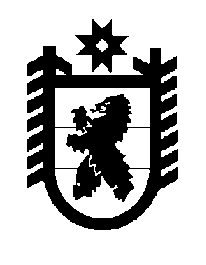 Российская Федерация Республика Карелия    ПРАВИТЕЛЬСТВО РЕСПУБЛИКИ КАРЕЛИЯПОСТАНОВЛЕНИЕот 3 июня 2015 года № 170-Пг. Петрозаводск О внесении изменения в постановление Правительства Республики Карелия от 26 сентября 2012 года № 298-ППравительство Республики Карелия п о с т а н о в л я е т:Утвердить прилагаемое изменение в постановление Правительства Республики Карелия от 26 сентября 2012 года № 298-П «Об утверждении результатов определения кадастровой стоимости объектов недвижимости 
(за исключением земельных участков) на территории Республики Карелия» (Собрание законодательства Республики Карелия, 2012, № 9, ст. 1645; 
№ 12, ст. 2222; Официальный интернет-портал правовой информации  (www.pravo.gov.ru), 9 декабря 2014 года, № 1000201412090003).ГлаваРеспублики Карелия                                                                 А.П. ХудилайненУтверждено постановлениемПравительства Республики Карелияот 3 июня 2015 года № 170-ПИзменение,которое вносится в постановление Правительства Республики Карелия от 26 сентября 2012 года № 298-П «Об утверждении результатов определения кадастровой стоимости объектов недвижимости (за исключением земельных участков) на территории Республики Карелия»Приложение № 1 к постановлению изложить в следующей редакции:«Приложение № 1 к постановлениюПравительства Республики Карелияот 26 сентября 2012 года № 298-ПРезультаты определения кадастровой стоимости объектов недвижимости на территории Республики КарелияРезультаты определения кадастровой стоимости объектов недвижимости на территории Республики КарелияРезультаты определения кадастровой стоимости объектов недвижимости на территории Республики Карелия№ п/пКадастровый номер объекта недвижимостиКадастровая стоимость объекта недвижимости, руб.010203110:00:0000000:106685962.57210:19:0000000:1923033578.06310:06:0000000:34811572580288.9410:06:0000000:22210681580.23510:12:0000000:38655538301.67610:06:0000000:2298751137.46710:06:0000000:2687053466.75810:10:0000000:3338761.2910:10:0000000:3287668.431010:10:0000000:14229221.181110:10:0000000:11100360.371210:10:0000000:5127501.821310:10:0000000:1098010.011410:21:0000000:3071334364934.111510:14:0000000:27851982806.051610:20:0000000:73167594.081710:09:0000000:22344.711810:21:0000000:2988981347.031910:13:0000000:14988233725105.332010:13:0000000:204194.062110:13:0000000:3273473460.262210:13:0000000:404130.022310:11:0000000:2366761.22410:11:0000000:224213882.762510:20:0000000:78828474.522610:09:0000000:12344.712710:12:0000000:23666282603.29